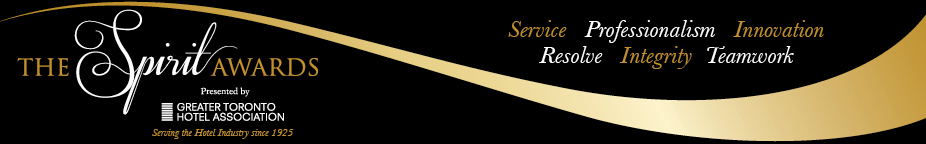 Nominee Name:  							   Job Title:  						Hotel Name:  														Address: 	 						   City: 		   		  Postal Code:		
Nominee must be past their probation period. Please provide the number of years and/ or months nominee works in: Current position: 							Current hotel: 						AWARD CRITERIA: This award recognizes a non-management, non-supervisory associate who works in a security/ loss prevention role and demonstrates exceptional support and service to co-workers and/or guests resulting in a positive guest experience. This individual remains focused and professional when facing adversity, dangerous, or threatening situations and works to promote safety and security within the hotel to protect employees and guests. They demonstrate commitment to high and consistent customer service, and possess good communication skills and the ability to anticipate guest's/associate's needs.QUESTIONS: You must answer ALL questions in the space provided. Please do not exceed the word count allotted.Describe how the nominee meets the criteria for the Security Ambassador of the Year described above. Please outline specific actions taken and service offered that makes the nominee an outstanding ambassador and champion of the hotel community. (Maximum 2,000 characters with spaces)Please provide if available, any supporting details, comments shared from consumers/ supervisors, any relevant awards won by the nominee that would be applicable for this award and show what makes the nominee stand out. (Maximum 2,000 characters with spaces)